EL PUNTAJE APROBATORIO SERA DE 80 PUNTOS	PT = PUNTAJE TOTALEC = Evaluación de Hoja de Vida			DISC = 15% PT Bonificación Personas con         EP = Entrevista Personal							Discapacidad (de ser el caso)      FFAA = 10% PT Bonificación Personal Licenciado de las FFAA (de ser el caso)IMPORTANTELa forma de presentación de los documentos a las convocatorias CAS se halla en el Portal WEB del PSI en Convocatorias CAS, bajo el Título:“DOCUMENTOS DE CONVOCATORIAS CAS AÑO 2016” - NOVIEMBREITEM Nº 1.- PROFESIONAL EN VALORIZACIONES Y LIQUIDACIONES DE OBRAPERFIL DEL PUESTOCARACTERÍSTICAS DEL PUESTO Y/O CARGOPrincipales funciones a desarrollar: Efectuar la revisión y el control previo de los Expedientes de Consultoría de Supervisión de obra, para el trámite de pago.Efectuar la revisión y el control previo de los Expedientes de valorizaciones y liquidaciones de obra, para el trámite de pago.Elaborar y registrar el Devengado en el Software – SAPS de las Valorizaciones, liquidaciones de obra.Elaborar Devengado en el SIAF de las Valorizaciones de obra por fuente de financiamiento.Efectuar la revisión de las rendiciones de la Caja Chica de la Oficina de Gestión Zonal  y de Oficina de Enlace.Efectuar arqueos del fondo fijo para caja chica de la sede central, Oficinas de Gestión Zonales y Oficinas de enlace.Coordinar con las dependencias correspondientes del PSI el saneamiento de la documentación de los expedientes que presenten errores.Otras funciones asignadas por la jefatura inmediata, relacionadas a la misión del puesto.CONDICIONES ESENCIALES DEL CONTRATO-Curso deben de tener no menos de 12 horas de capacitación. Se podrán considerar acciones de capacitación desde 8 horas si son organizados por el ente rector correspondiente.-Programas de especialización deben tener no menos de 90 horas de capacitación.  Los programas de especialización puede ser desde 80 horas si son organizados por el ente rector correspondiente.                                               Decenio de las Personas con Discapacidad en el PerúMINISTERIO DE AGRICULTURA  Y RIEGO                              “Año de la Consolidación del Mar de Grau”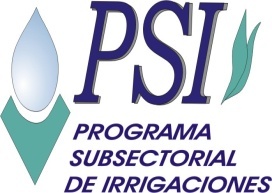 CRONOGRAMA Y ETAPAS DE LA CONVOCATORIA CAS N° 05-NOVIEMBRE-2016-MINAGRI-PSI DE 1 CARGO DE LA OFICINA DE ADMINISTRACIÓN Y FINANZASII. CRONOGRAMA Y ETAPAS DEL PROCESO CAS N°   05 -NOVIEMBRE-2016- MINAGRI-PSI PARA EL  ITEM Nº 01 - SEDE CENTRALPT= 0.6(EC) + 0.4(EP) + DIS + FFAAREQUISITOSDETALLEExperienciaCinco  (05)  años de experiencia laboral general en el sector público o privado.Cuatro (04) años de experiencia laboral  en funciones equivalentes.Tres (03) años de experiencia en el sector público en funciones similares al puesto.Competencias AnálisisOrdenTrabajo en equipo  Vocación de servicioOrientación a resultadosFormación Académica, grado académico y/o nivel de estudiosTítulo universitario  en Contabilidad, Economía, o Administración.Colegiado, habilitado.Cursos / Estudios de especializaciónContabilidad Gubernamental y Sistema Integrado de Administración Financiera – SIAFLiquidación  de Obras.Control Gubernamental de Obras Públicas.Conocimiento para el puesto y/o cargoConocimiento en el Sistema Integrado de Administración Financiera –SIAF.Conocimiento en Contrataciones del Estado.Office nivel intermedio.CONDICIONESDETALLELugar de prestación del servicioOficina de Administración y Finanzas – Contabilidad – PSI.Duración del ContratoInicio:        15 de diciembre de  2016Termino:   31 de diciembre de 2016Remuneración mensualS/. 6,000.00 (Seis Mil y 00/100  Soles). Incluyen todos los montos y afiliaciones de ley, así como toda deducción aplicable al trabajador.Otras condiciones esenciales del contrato Ninguna